Разговоры о важном на уроке математики.Наша страна- Россия. Московский кремль.Тема урока: «Действия с десятичными дробями» Тип урока: обобщение и систематизация знаний, умений и навыков учащихся по пройденному материалу.Учебник: Математика 5 класс, учебник для общеобразовательных учреждений, Н.Я.Виленкин, В.И.Жохов, А.С.Чесноков, С.И.Шварцбурд. Формируемые результаты: повторить действия с десятичными дробями, провести урок в виде заочного путешествия в Московский Кремль, познакомить учащихся с историей Москвы, показать применение математики в жизни человека, красоту математики, национальную гордость русского народа.Планируемые результаты:Познавательные УУД: формировать навыки сложения и вычитания десятичных  дробей, умножении и деления их на натуральное число; научить правильно читать и записывать выражения, содержащие десятичные дроби; формировать умение решать задания на сложение, вычитание, умножение и деление дробей; применять полученные знания при решении задач. Коммуникативные УУД: воспитывать любовь к математике, коллективизм, уважение друг к другу, умение слушать, дисциплинированность, самостоятельность мышления. Регулятивные УУД: понимать учебную задачу урока, осуществлять решение учебной задачи под руководством учителя, определять цель учебного задания, контролировать свои действия в процессе его выполнения, обнаруживать и исправлять ошибки, отвечать на итоговые вопросы и оценивать свои достижения.Личностные УУД: формировать учебную мотивацию, адекватную самооценку, необходимость приобретения новых знаний. Задачи: - образовательная: вырабатывать умение складывать и вычитать десятичные дроби; умножать и делить их на натуральное число. - развивающая: развивать навыки самостоятельной работы, самоконтроля, логическое мышление, математическую речь; - воспитательная: воспитывать познавательный интерес, формировать устойчивые положительные мотивы. Организация учебного процесса построена в рамках системно - деятельностного подхода ФГОС.Ход урока:1 этап. Самоопределение к деятельности Цель первого этапа– организация мотивации к учебно – познавательной  деятельности. (Учитель приветствует детей, проверяет готовность к уроку, настраивает детей на деловой ритм) Учитель: Здравствуйте, ребята! Прозвенел звонок, начинается урок. Девизом сегодняшнего урока будут следующие слова: Москва, Москва!.. люблю тебя как сын, Как русский, – сильно, пламенно и нежно! Люблю священный блеск твоих седин И этот Кремль зубчатый, безмятежный.  (Слайд 1)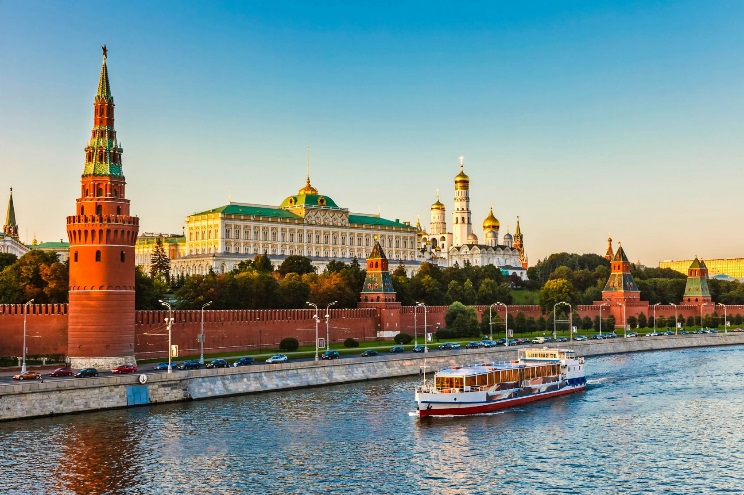 2этап. Постановка учебной задачи. Цель второго этапа урока - организовать поисковую деятельность, «открытие»  нового, организовать коммуникативное взаимодействие, в ходе которого выявляется и фиксируется отличительное свойство задания, вызвавшего затруднение в учебной деятельности. Учитель.  Сегодня я хочу вам предложить попутешествовать. Мы отправимся с вами в Московский кремль. На сегодняшним уроке мы обобщим знания по теме «Действия с десятичными дробями». Открываем тетради, записываем число и тему урока: «Действия с десятичными дробями».Для того, чтобы путешествовать надо повторить правила действий с десятичными дробями. Отгадайте ребусы и скажите какие действия с десятичными дробями нам надо повторить.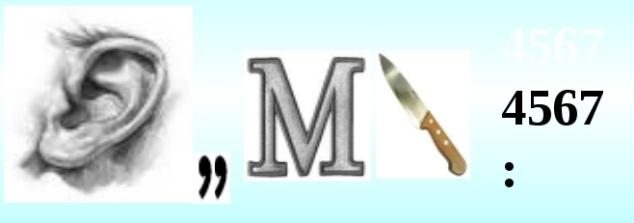 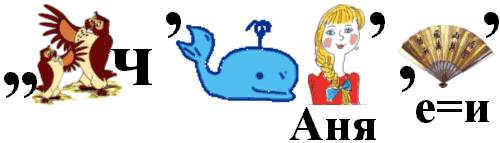 (Слайд 2)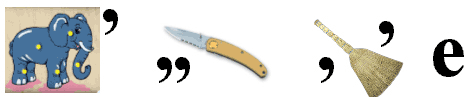 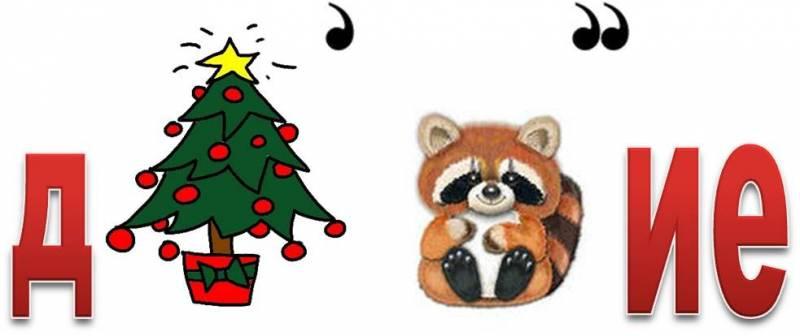 Ребята, давайте сформулируем, что нам необходимо сделать на уроке. - Повторить… - Решить… - Проверить… - Обобщить… 3 этап. Обобщение знаний. Цель третьего этапа урока - систематизирование и выявление уровня знаний, умений и навыков учащихся при сложении и вычитании десятичных дробей; умножении и деления их на натуральное число, развивать умения к их практическому применению. Учитель. Итак, мы начинаем путешествиеВ нашей стране очень много памятников, но самый особенный- Кремль. Перед вами схема Московского кремля. На ней башни и стены кремля, они очень красивы и величественны.Задание 1:  В каком году был построен первый Кремль? Выполнив следующее задание мы узнаем в каком году это было.(ответ: 1147- год основания Москвы) (Слайд 3)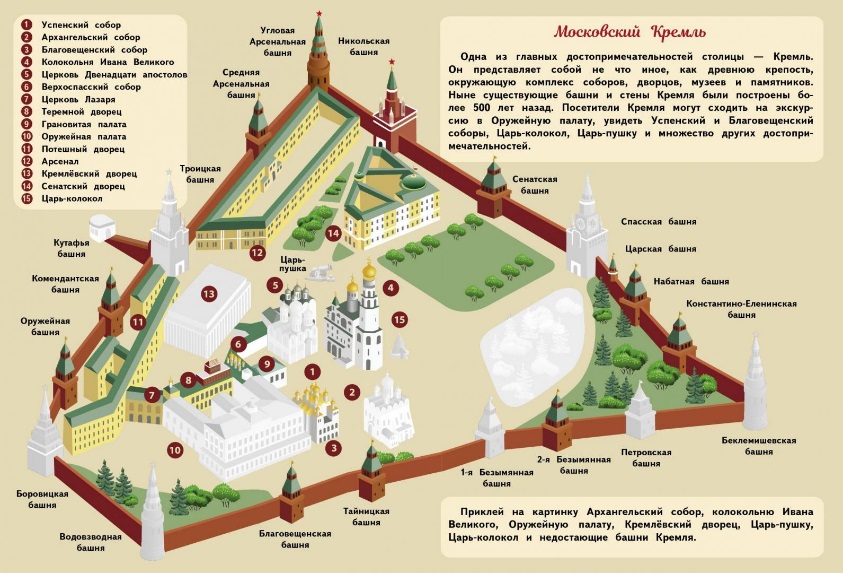 Задание 2: Выполнив следующее задание мы узнаем, кто построил Кремль?Вычислите, рядом с ответом поставьте соответствующую букву:0,03 · 10015 : 1000,1 : 10121 : 1002,4 : 0,174 : 0,012 : 0,10,072 · 1005 : 0,0114 · 0,001 (Слайд 4)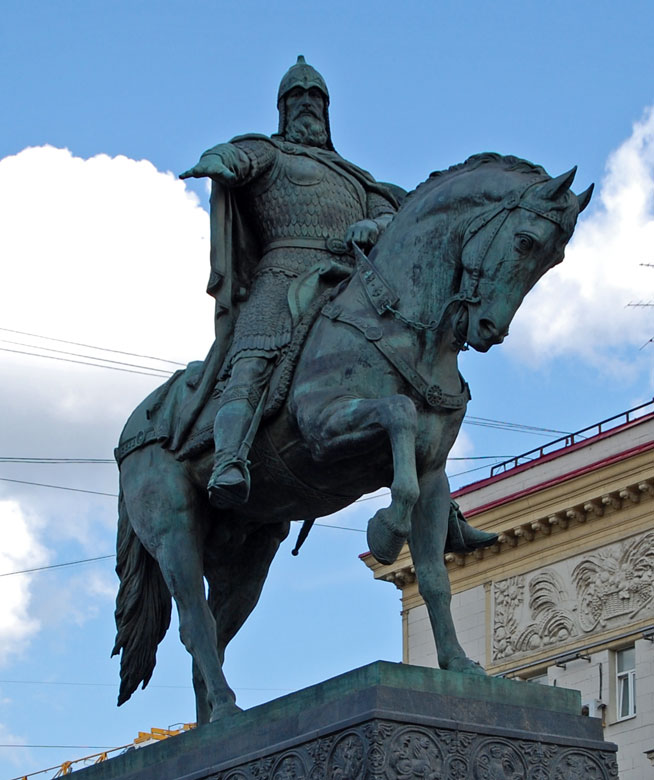 (ответ: Долгорукий)Учитель: На месте маленькой крепостицы князь Юрий Долгорукий приказал построить новый кремль, больших размеровЗадание 3: Площадь старой крепости была 15000м², а площадь кремля, построенного Юрием Долгоруким, была на 750 а больше. Вычислите площадь нового кремля, выразив данные задачи в гектарах. (ответ: 9 га) (Слайд 5)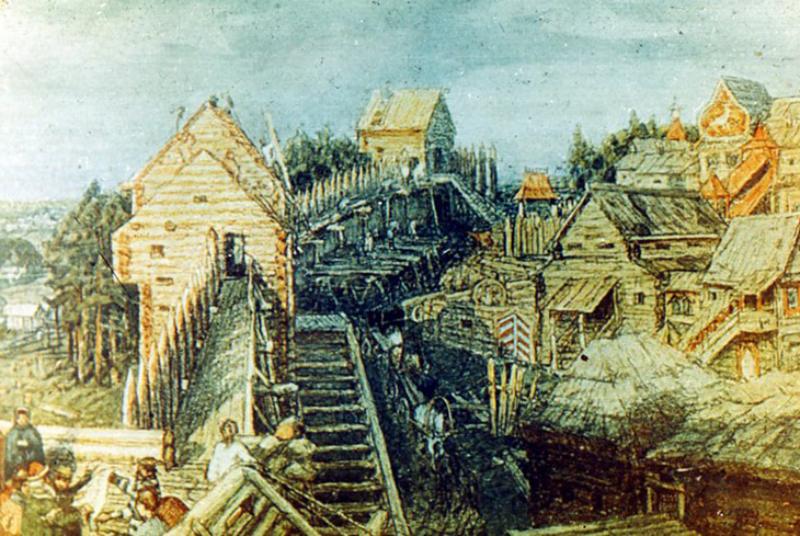 Учитель: К берегам Москвы- рекиХан Батый привел полки.Занялись у стен пожары,Загорелся кремль  свечой.Все дотла сожгли татарыИ умчались саранчой.Но прошло немного времяИ на старом пепелище,На кремлевском городищеВырастают снова срубыС крепостной стеной из дуба,Белокаменные храмыС золотыми куполами.И Москва назло всем ханамЗасияла красотойУправлялась князь Иваном…….А как звали этого московского князя, вы узнаете, выполнив задание 4.Задание 4: Решите уравнения, а полученные корни запишите в порядке убывания2,5 К + К = 248,551,2 – 0,5 И= 11,2Л + 10,2 =  71,45Т : 0,2 = 231А – 6,5 = 63,92А= 65,3(И- 26,8) : 2 = 16,7(ответ: Калита) (Слайд 6)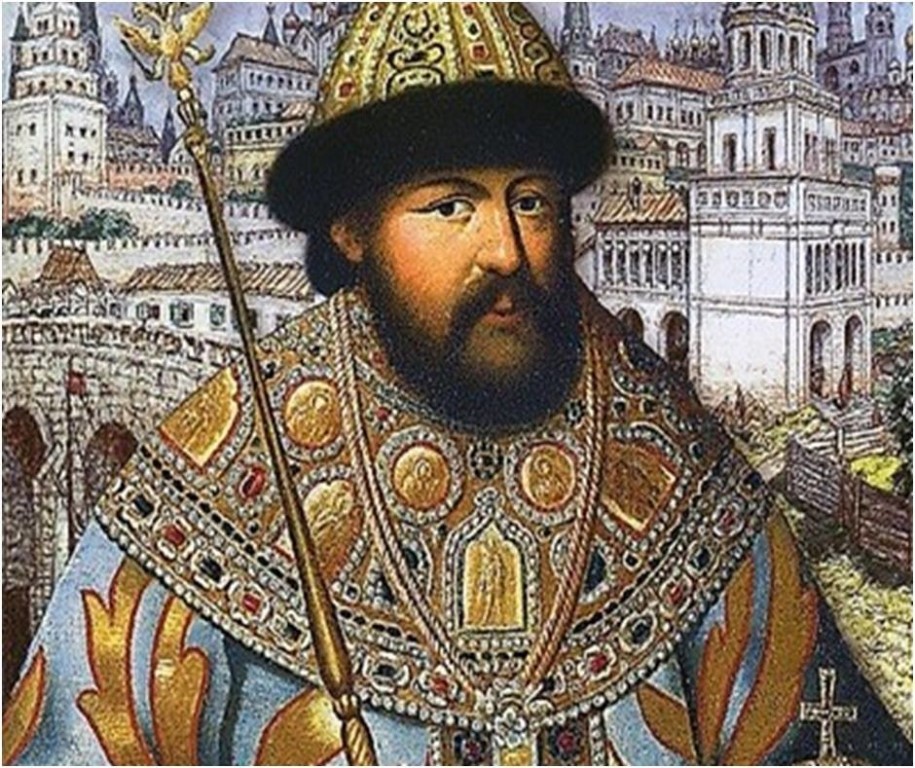 Учитель: Боровицкая башня- 32,65 мВодовзводная башня- 61,25 мАрсенальная башня- 60,2 мБеклимешевская башня- 46,2 мСпасская башня- 71 мНикольская башня- 70,4 мТроицкая башня- 80 мЗадание 5: найдите среднюю высоту башен и результат округлите  до десятых (ответ: 60,2) (Слайд 7)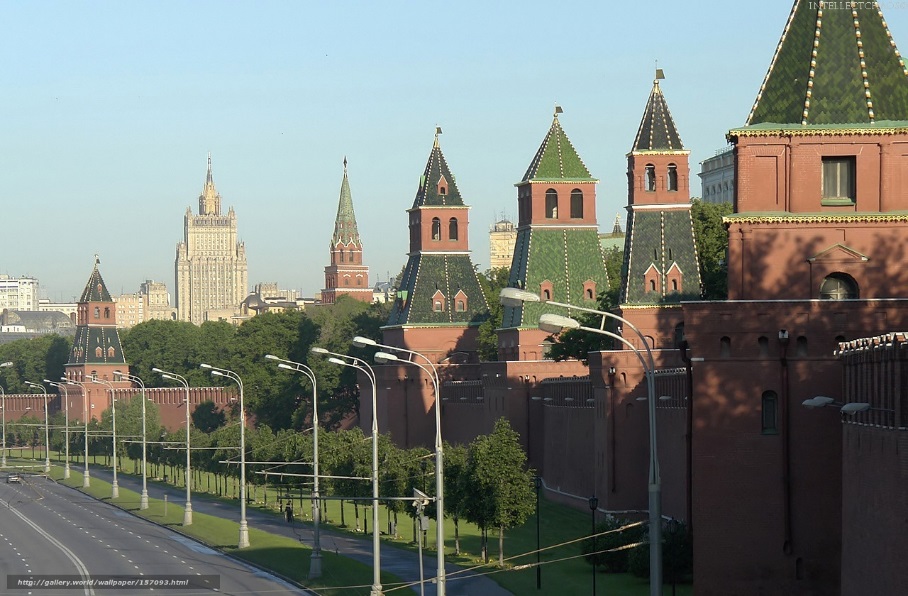 Учитель: При виде древних стен и башен А. Блок написал замечательные строки:В час утра, чистый и хрустальный,У стен Московского кремля,Восторг души первоначальныйВернет ли мне моя земля!Задание 6: Площадь кремля, построенного Иваном Калитой, была на 10,8 га больше, чем площадь кремля, построенного Юрием Долгоруким. Найдите во сколько раз увеличилась площадь кремля?  (ответ: в 2 раза)  (Слайд 8)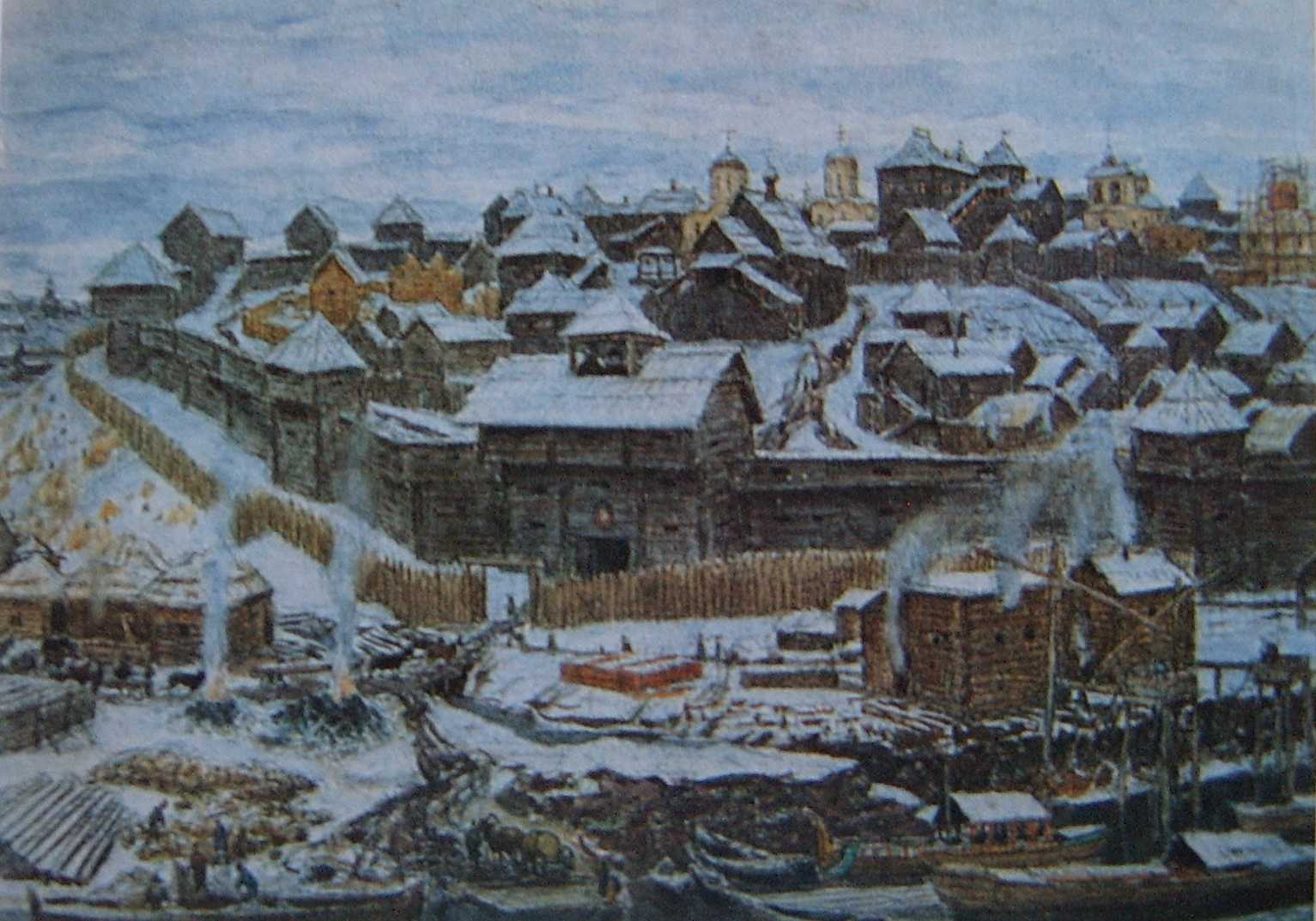 Задание 7: Стены кремля, построенного при  Юрии Долгоруком, имели длину 1,2 км, а при Иване Калите- 1,67 км. На сколько метров увеличилась длина кремлевских стен? (ответ: на 470 метров) (Слайд 9)Учитель: Длину сегодняшних стен Кремля найдем, выполнив следующее задание:8,16 : (1,32 + 3,48) + 2233,3(ответ: 2235 м)  (Слайд 10)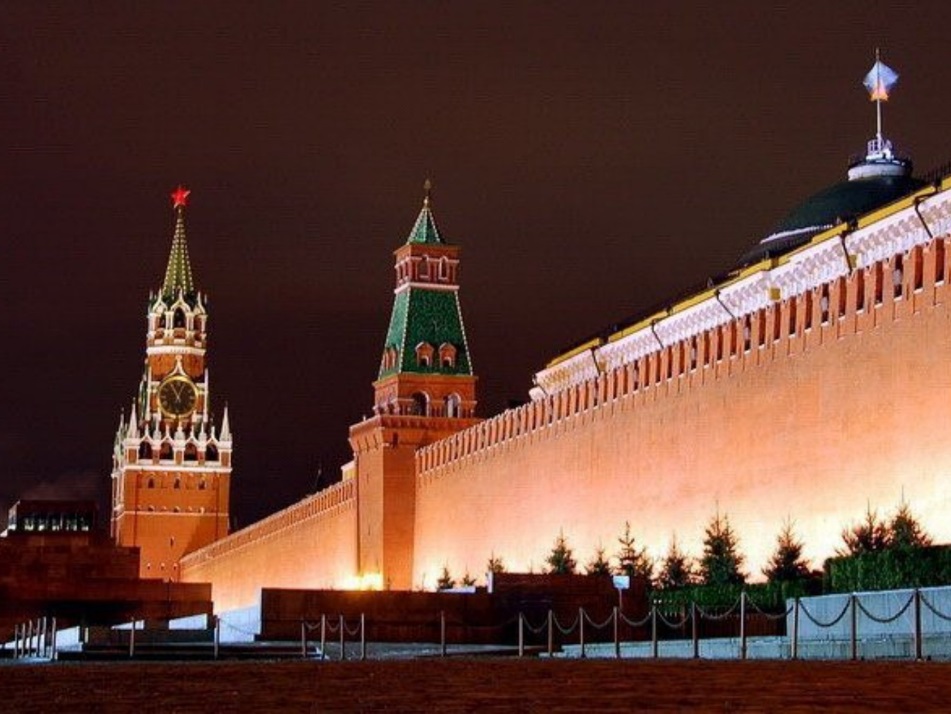 Учитель: Кремлевские стены заканчиваются зубцами с бойницами, за которыми могли бы укрыться его защитники. Зубцы формой напоминают ласточкин хвост. Сколько зубцов венчают стены Кремля вы узнаете, выполнив задание 9.Задание 9: Упростите выражение 6,1Х + 3,8 + 4,3Х + 1,2 и найдите его значение при Х=100(ответ: 1045)  (Слайд 11)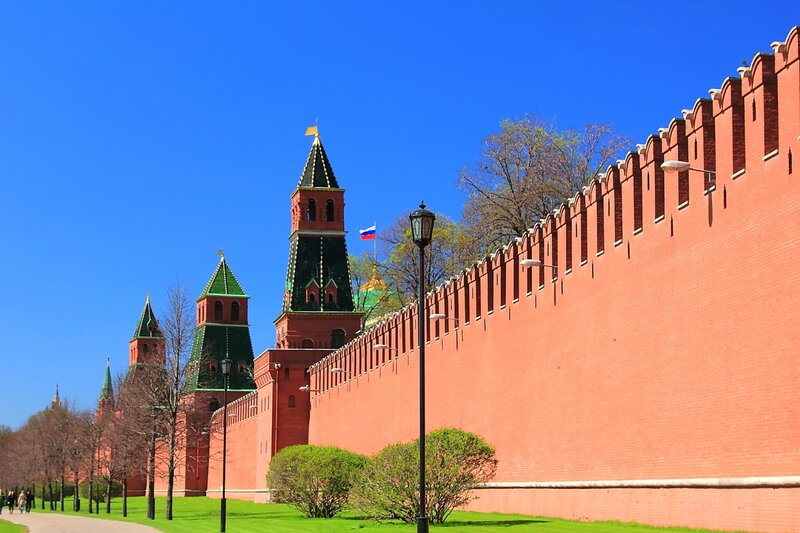 Задание 10: Количество башен в Кремле узнаем, решив следующее уравнение: 2· (132 – 2 · (1 + 3Х)) = 20(ответ: 20)  (Слайд 12)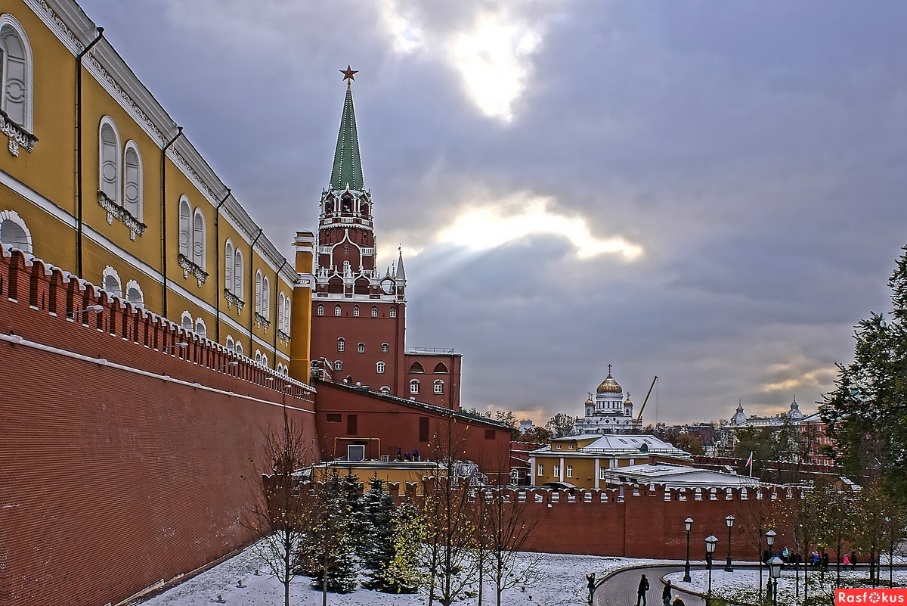 Итог урока: Проанализируем итоги нашего путешествия. 
• Довольны ли вы сегодняшним путешествием? Какие этапы путешествия вы запомнили? 
• Какой этап вам больше всего понравился? 
• Какие задания были наиболее легкие? А какие вызвали затруднение? Какие задания вам больше понравились? 
• Какие ошибки вы допускали во время путешествия? 
• Кто доволен своей работой на уроке? 
• Кто не очень доволен?Учитель: Урок хотелось бы закончить словами М.Лермонтова: «Кремль- начало всех начал- и столицы, и государства»Домашнее задание: составить и нарисовать задачи и Москве ЙКДРЖОУОИЛГАВБ0,0147,2374002,40,24200,155000,011,2150,1740